Publicado en Madrid el 04/06/2018 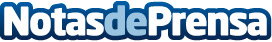 EZVIZ presenta sus cámaras y gadgets inteligentes en España EZVIZ es una marca especializada en el hogar inteligente que ofrece cámaras y dispositivos que permiten al usuario controlar el hogar y la oficina desde cualquier parte con el teléfono móvil Datos de contacto:Francisco Diaz637730114Nota de prensa publicada en: https://www.notasdeprensa.es/ezviz-presenta-sus-camaras-y-gadgets Categorias: Nacional Imágen y sonido Inteligencia Artificial y Robótica Hardware Ciberseguridad Dispositivos móviles Oficinas http://www.notasdeprensa.es